Úvodní hodina PŘÍRODOPISU:Bezpečnost a vztahy-úrazy, slušnost, úcta a respekt k druhému, nekazit práci druhým, třídění odpaduPotřeba kvalitních školních pomůcek-vandalismus, šetrnost, zapomnětlivostMožnosti svého rozvoje-koutek živé přírody, poznávání přírodnin, bio-olympiádaSešit, knížka a vedení výuky - velký nelinkovaný s podložkou+okraje na 2 prsty-(jen vpravo, vlevo se kreslí a lepí), propiska-dvě barvy, 2x zvýrazňovač, tužka, guma, pravítko, nůžky,lepidlo… obalená učebnice a „ŽK“!5,-Kč na PAPÍRY!!!Planeta Země - ŽIVOT na ZemiSluneční soustava - HVĚZDA + PLANETY = / DOPLŇ /
Vesmír – GALAXIE – MLÉČNÁ DRÁHASložení Země - / DOPLŇ – str.7 + obr.3 / 
SFÉRY: 1. LITOSFÉRA -___________________________                   2. PEDOSFÉRA -__________________________                   3. HYDROSFÉRA -________________________                   4. ATMOSFÉRA -_________________________                   5. BIOSFÉRA -___________________________F O T O S Y N T É Z A / DOPLŇ – str.7 + obr.4 /PŘÍRODOPIS  6- ročník:  „ZEMĚ a ŽIVOT“D o p l ň    t o, co   na   znázorněném   řádku,   c h y b í !!!!!    Země  prošla  dlouhým   vývojem  trvajícím    skoro __________let. Planety  naší vesmírné  soustavy  spolu  se Zemí obíhají kolem S___________.Tato hvězda nám na Zemi předává tepelnou a světelnou E_____________. Země má ve svém nitru zatím nevychladlou, velmi žhavou část, které říkáme J_____________.Vychladlá slupka Země se nazývá Z_________  K__________. Když Země byla ještě žhavá koule, unikaly z ní vodní páry, oxid siřičitý, metan a další P__________. Vznikala prvotní A________________, což je plynný obal Země. Po vychladnutí zemského povrchu mohl vzniknout další zemský obal, jemuž říkáme H__________________, jejíž součástí byly praoceány. Z anorganických, neústrojných, jednoduchých látek se chemickou evolucí vytvořily látky O_________________, ústrojné, složité. Až potom se ve vodě mohly postupně vytvářet podmínky pro evoluci BI___________________.      Předchůdci života na Zemi byly tak zvané  K_______________Y, které se začaly chovat jako živé organismy. První producenti vyrábějící fotosyntézou kyslík byly sinice a B________________. Tyto rostliny daly svým kyslíkem základ ochranné vrstvě v atmosféře, které říkáme O__________________. Organismy se až teď mohly snažit o osídlení souše. UV záření z kosmu již nebylo tak N______________.  Pak teprve vznikl živý obal Země, což je B________________.                                          EKOSYSTÉMŽIVÁ  PŘÍRODA                                                     NEŽIVÁ  PŘÍRODA  ORGANISMY                                                                   VODA- MIKROORGANISMY -                                                 VZDUCH-  ROSTLINY-                                                                    NEROSTY-   ŽIVOČICHOVÉ-                                                             HORNINY-   HOUBY-            Vytvoř POTRAVNÍ ŘETĚZEC s aspoň třemi ORGANISMY:  1.___________2.____________3.____________4._________ JAK  TŘÍDÍME  ORGANISMY: /Carl Linné-1707-1778/Říše –     ŽIVOČICHOVÉ                                        Kmen –  STRUNATCIPodkmen –  OBRATLOVCITřída –        SAVCIŘád –          ŠELMYČeleď –  KOČKOVITÉ          / LASICOVITÉRod –     KOČKA                   / KUNADruh –   KOČKA  DIVOKÁ  / KUNA  LESNÍŘíše –      ROSTLINY                                        Podříše – VYŠŠÍ  ROSTLINYOddělení – KRYTOSEMENNÉTřída –     JEDNODĚLOŽNÉ   / DVOUDĚLOŽNÉ      Čeleď –    LIPNICOVITÉ         / BŘÍZOVITÉRod –       PÝR                           / BŘÍZADruh –     PÝR  PLAZIVÝ        / BŘÍZA BRADAVIČNATÁVÝVOJ  k MNOHOBUNĚČNÝM     ORGANISMŮMDříve byly jen JEDNOBUNĚČNÉ ORGANISMY.Časem bylo pro některé organismy VÝHODNĚJŠÍ žít v KOLONIÍCH – např. jako VÁLEČ = PŘECHOD od jednobuněčných k MNOHOBUNĚČNÝM organismům!!!Vznikaly specializované buňky vytvářející:                TKÁNĚ-(u živočichů) nebo PLETIVA-(u rostlin),                posléze  ORGÁNY a ORGÁNOVÉ SOUSTAVY..MIKROSKOP -  / Nakresli si a popiš mikroskop ze strany 15 obrázek 15 ! /                                                 / Nakresli si a popiš PREPARÁT ze strany 15 obrázek 16 ! /Mikroskop zdokonalil a k vědeckým účelům začal používat kolem r. 1650 Holanďan ANTONY van LEEWENHOEK čti    
                                                                                  / Levnhůk /Jan Evangelista PURKYNĚ – Český vědec, který se zasloužil  
                                                o několik objevů - * nar. r.1787                                          - PURKYŇOVA VLÁKNA v srdci                                     - PROTOPLAZMA-živý obsah buňkyBUŇKAORGANELY = ÚSTROJEČKY-malé buněčné orgányBUNĚČNÁ STĚNA – zpevňuje a chrání rostlinnou buňku zvenčíPLAZMATICKÁ MEMBRÁNA – je polopropustná, zajišťuje styk                                                            buňky s okolím CYTOPLAZMA – buněčná polotekutá hmota v níž plavou jednotlivé                               organelyJÁDRO – řídí činnost buňky, chrání a využívá dědičnou-(genetickou)                         informaci nejen pro rozmnožováníMITOCHONDRIE – jde o místo buněčného dýchání, kde vzniká roz-                                   kladem složitých organických látek energie(kotel)VAKUOLA – zde jsou různorodé buněčné šťávy - voda, barviva,                         zásobní a trávící šťávyCHLOROPLAST – obsahuje CHLOROFYL – zelené barvivo, zde                                 probíhá důležitý proces - FOTOSYNTÉZAFOTOSYNTÉZA  a  DÝCHÁNÍANORGANICKÉ látky se za pomoci SVĚTLA (energie),  chlorofylu (zeleně listové), vzduchu (CO2 –oxid uhličitý) a vody přetvářejí  fotosyntézou na  látky ORGANICKÉ               / Nakresli si a popiš strom ze str. 7 obrázek stromu – D.P. !!! /Rostliny dávají do ovzduší 5-20krát více KYSLÍKU,                                   než spotřebují při dýchání!!!                                   světelná                                   ENERGIEVODA + oxid uhličitý ====== ORGANICKÉ látky + KYSLÍK                                      CHLOROFYL DÝCHÁNÍ  je  opak  FOTOSYNTÉZY!!!Při tomto procesu se v mitochondriích rozkládají ORGANICKÉ látky,za pomoci KYSLÍKU vzniká ENERGIE a CO2-oxid uhličitý.           / Nakresli si zvětšené PRŮDUCHY listu ze strany 74 /NEBUNĚČNÉ  FORMY  ŽIVOTA- před 4miliardami lety vznikla PRABUŇKA- VIRY jsou nejprimitivnější organismy na Zemi                  V I R Y                                            - PARAZITI = (cizopasníci) rozmnožující se v hostitelských buňkáchVirová onemocnění:ČLOVĚK - bradavice, spalničky, chřipka, příušnice, opar,    neštovice, zarděnky, rýma, AIDS-HIV, obrna, infe.žloutenkaZVÍŘATA -  vzteklina, slintavka, kulhavka, ROSTLINY - mozaikovitá choroba tabáku,                          brambor nebo rajčatBakteriofág-je vir, který ničí bakteriální buňku.VIROLOGIE - je věda zabývající se viry.Antibiotika – jsou neúčinné látky proti virům, potlačují jen                         nemoci způsobené BAKTERIEMI!!!           / DP: Nakresli si zvětšené VIRY z obrázku 20, ze strany 19 /JEDNOBUNĚČNÉ  ORGANISMY s nepravým buněčným jádrem- jaderná hmota není ohraničena od CYTOPLAZMY obalem- jsou  vývojově  původnější  =  BAKTERIE  a  SINICE- MIKROS je řecky malý, drobnýBAKTERIE = rozkladači = reducenti = destruenti- rozkládají ORGANICKÉ látky na ANORGANICKÉ !Různé tvary: / DP: Nakresli si obrázky 21-22 ze strany 20 /Jsou na Zemi rozšířeny doslova všude!Bakterie: PŮDNÍ - způsobují v zemi tlení a hnití-rozklad organ.hmoty                 HLÍZKOVÉ – získávají ze vzduchu DUSÍK, symbioza s                                       Rostlinami (bobovité-hrách, čočka, vojtěška,)                COLI /koli/ - ve střevech z potravy rozkládají vitamín B a K                CHOROBOPLODNÉ - ZPŮSOBUJÍ  různorodé NEMOCI                                                              / DP: Vypiš si NEMOCI ze strany 21 /- KAPENKOVÁ NÁKAZA, BACILONOSIČI, INKUBAČNÍ DOBA-HYGIENA-/zdravověda/ DEZINFEKCE, STERILIZACE,BOTULIN   L. Pasteur /Paster/ - PASTERIZACE-teplo/80 C0/-mléko,  -KONZERVAČNÍ ČINIDLA (např. SŮL nebo OCET) - OČKOVÁNÍ /tetanus, tuberkulosa, záškrt, /SPORA – je stav bakterie, která přežívá v nepříznivých podmínkách.Využití UŽITKOVÝCH bakterií – výroba OCTA, kvašené ZELÍ, potraviny z kysaného MLÉKA, máčení LNU, zpracování KŮŽÍ, čištění ODPADNÍCH VOD, odstranění následků ROPNÝCH HAVARIÍ, POMÁHAJÍ ve STŘEVECH rozkládat potravu a vytvářet VITAMÍNY.          SINICE	- už před 3,5 mild. lety se vyvinuli ve vodě (praoceánech)- dnes žijí nejen ve vodě, ale i v půdě, na rostlinách a sněhu- fotosyntetizující producenti s chlorofylem- mohou být zelené, modré, červené- ve vodě jsou součástí planktonu- v teplých letních měsících při přemnožení ve vodních 
  nádržích vylučují nadměrné množství   toxických  (jedovatých) látek způsobujících nejen alergiePLANKTON  je společenstvo drobných vodních organismů.- žijí i v symbióze s houbami, jsou součástí LIŠEJNÍKŮSYMBIÓZA je soužití dvou organismů, které si pomáhají.JEDNOBUNĚČNÉ ORGANISMY s pravým buněčnýmjádremGenetickou (dědičnou) informaci mají v jádru, ta není jako u bakterií a sinic rozptýlená v cytoplazmě.JEDNOBUNĚČNÉ   ROSTLINY  mořské a sladkovodní DRUHY nejjednodušších ŘAS: 1. ZRNĚNKA (na skalách a borce stromů), 2. ZELENIVKA, 3. PLÁŠTĚNKA (bičíkovec), 
4. KRÁSNOOČKO (nemá-li světlo, žije jako KONZUMENT)/ Nakresli si za DP obrázky ŘAS ze str. 79-80 /
VÁLEČ - žije v KOLONIÍCH = PŘECHOD mezi JEDNOBUNĚČNÝMI a MNOHOBUNĚČNÝMI organismy!!JEDNOBUNĚČNÉ  HOUBY- jde o REDUCENTY, rozkladače, destruentyKVAŠENÍ je rozkladný proces přičemž se organické    
                    (cukry) látky rozkládají na látky jednodušší.KVASINKY a) VINNÉ                   b) PIVNÍ                   c) DROŽDÍ do těsta                                   d) CHOROBOPLODNÉROZMNOŽUJÍ se P U Č E N Í M.Při kynutí těsta kvasinky produkují oxid uhličitý./ Nakresli si za DP:“KVASINKY“obr. 91 ze str. 109 /       Odpověz na tyto otázky-(TUŽKOU):1. Do jaké říše patří kvasinky - ROSTLIN,  ŽIVOČICHŮ,  nebo  HUB ?2. Jak se kvasinky rozmnožují – POHLAVNĚ, PUČENÍM, nebo  DĚLENÍM ?3. Jak se říká kvasinkám z hlediska potravních vztahů-
producenti, destruenti, reducenti, konzumenti, nebo rozkradači?4. Co mají kvasinky společného s rostlinami – BUNĚČNOU STĚNU, PLAZMATICKOU MEMBRÁNU, JÁDRO, MITOCHONDRIE, VAKUOLY, CHLOROFYL, CHLOROPLASTY, nebo  CYTOPLAZMU?5. Jak člověk využívá kvasinky pro svůj prospěch?6. Co kvasinky vytvářejí za plyn, když rozkládají cukr -      KYSLÍK     nebo     OXID UHLIČITÝ?7. Jsou kvasinky jednobuněčný, nebo mnohobuněčný organismus?8. Která látka zabíjí kvasinky při alkoholovém kvašení?9. Proč kvasinky nemohou být rostlinou?10. Kvasinky jsou zdrojem jakého vitamínu?JEDNOBUNĚČNÍ živočichovéPRVOCI – podříše (KONZUMENTI)Trepka velká – žije v organicky znečištěných      vodách, živí se BAKTERIEMI, rozmnožuje se      SPÁJENÍM-(VÝMĚNA DĚDIČNÉ informace mezi trepkami),                                                                           potom DĚLENÍM.Životní funkce – a) příjem potravy;   b) vylučování;   c) růst;                           d) rozmnožování;    e) dráždivost;    f) pohyb;Cysta – ochranný obal vylučovaný Trepkou             při nepříznivých podmínkách./ Nakresli si TREPKU - obr. 25 ze str. 22 - DP/KOŘENONOŽCI – MĚŇAVKA velká s PANOŽKAMI / obr. 26- DP /                                                   a potravní VAKUOLOU.                              MŘÍŽOVCI a DÍRKONOŽCI–žijí v MOŘI                              / obr. 27 - DP / -mají tvrdé SCHRÁNKY z minerálůVÝTRUSOVCI - jsou prvoci cizopasníci:       Krvinkovky - žijí v krvi člověka.           Zimnička - napadá červené krvinky a způsobuje MALÁRII                      PŘENÁŠENOU v bažinatých tropických oblastech komáry.                            Kokcídie - z trusu králíků a zajíců.     Toxoplazma - přenášena kočkovitými šelmami, u těhotných žen                                   může dojít k poškození plodu!TRYPANOZOMA spavičná je BIČÍKOVEC přenášený v Africe                                mouchou BODALKOU (tse-tse), žije v krvi člověka.MNOHOBUNĚČNÍ      ŽIVOČICHOVÉ      ŽAHAVCI – kmendříve se nazývali LÁČKOVCINAKRESLI si  NEZMARA a JEHO ŽAHAVOU BUŇKU 				       NEZMAR  OBECNÝOdpověz na tyto otázky týkající se hlavně NEZMARA:(Odpovědi najdeš v učebnici.)1. Kde žije?2. Jak loví?3. Co loví?4. Jak se rozmnožuje?5. Jak dýchá?6. Jakou má nervovou soustavu?7. Jací láčkovci žijí v moři?8. Co to jsou korálové útesy?9. Co to znamená být OBOJETNÍK     a jak se tato vlastnost nazývá jiným slovem?/ NAKRESLI si do sešitu:TALÍŘOVKU(medůzu), SASANKU a KORÁL./PLOŠTĚNCI  –    kmen- mají tělo z břišní a hřbetní strany zploštělé, dvoustranně souměrné
- žijí ve vlhku, ve vodě nebo jako paraziti zvířat a člověka-parazitující ploštěnci často střídají hostitele a mezihostitele- vnitřní ústrojí jsou různě přizpůsobena 
                                  podle jejich způsobu života- většinou OBOJETNÍCI = HERMAFRODITIDRUHY: Ploštěnka mléčná – (DP:Nakresli si a popiš ze str. 27!)1. Kde žije?2. Kde ji najdeme?3. Co vylučuje její jednovrstevná pokožka?4. Kde najdeme přijímací otvor?5. Jak dýchá?6. Jaké buňky tvoří vylučovací soustavu?7. Jak se jmenuje nervová soustava?8. Kam nalepuje oplozená v vajíčka (kokonech)?
9. Čím se živí?10. Kdo je pojídá?Odpovědi: 1. ve vodě či vlhkém prostředí; 2. pod kameny; 3. Sliz; 4. na břišní straně; 5. celým povrchem těla; 6. plaménkové buňky; 7. Provazcovitá; 8. na předměty ve vodě; 9. drobnými i mrtvými živočichy a řasami; 10. rybyMotolice  jaterní - (DU: Nakresli si a popiš ze strany 27!)1.V jakém orgánu žije?2.Kterých zvířat je vnitřním parazitem?3.Čím se drží ve žlučových kanálcích?4.Jak dýchá?5.Jak se jmenuje plž ve kterém se líhnou její larvy z vajíček?Tasemnice  bezbranná - (Nakresli si a popiš ze strany 28!)Kde se vyskytuje jako vnitřní parazit?Kdo je její mezihostitel?Jak dlouhá až může být?Kolik přísavek má její hlavička?Potřebuje vzdušný kyslík?Kde má nejvíce oplozených vajíček?Jak se dostane z trávící soustavy krávy do svalů krávy oplozené vajíčko?Jak se říká opouzdřenému váčku ve svalu krávy?Jak můžeme zabránit jejímu vniknutí do našeho těla?Jak ji dokážeme před pozřením zneškodnit?HLÍSTI – kmen- mají protáhlé, válcovité, nečlánkované tělo   pokryté silnou pružnou KUTIKULOU- dýchají celým povrchem těla- jsou odděleného pohlaví- žijí v půdě, ve vodě, někteří jsou paraziti rostlin,  živočichů nebo člověkaŠkrkavka  dětská - parazituje v tenkém střevě člověka- tělo je kryto kutikulou - samice klade až 200 000 vajíček- špatně tepelně upravená nebo nemytá zeleninaRoup dětský - kolem řitního otvoru až 12 000 oplozených vajíček - nedostatečnou hygienou se vajíčka přenáší vzdu-   chem, mouchami, apod.              	Svalovec stočený / Nakresli si obrázek 38 ze str. 29 /Háďátka – hospodářské škody na různých plodech                             (pšenice, brambory, řepa, česnek, apod.)MĚKKÝŠI-kmen- jde o početný kmen obývající vodu i souš- mají MĚKKÉ tělo kryté u některých druhů  vápenatou schránkou = „ULITOU“Zoologie je věda o ŽIVOČIŠÍCH  PLŽI – třída- většinou býložravci / D.Ú.-str.46, obr.75 /SUCHOZEMŠTÍ – slimáček polní, plzák lesní,            páskovka keřová, hlemýžď zahradní,SLADKOVODNÍ – plovatka bahenní, okružák           ploský, bahenka živorodá, bahnatka malá,MOŘŠTÍ – zavinutec tygrovaný, křídlatec, šišán,                 ostranka,         Radula je jazyková páska s jemnými ZOUBKY.                                               / D.Ú.str.46 - obr.76 /      MLŽI – třída- skládají se ze svalnaté nohy a „LASTURY“,   která je z uhličitanu vápenatého- larvy ŠKEBLE rybničné jsou vnějšími                                  parazity ryb.SLADKOVODNÍ – škeble rybničná, perlorodka                               říční, velevrub malířský, atd.MOŘŠTÍ – perlotvorka mořská, slávka jedlá, ústřice jedlá, srdcovka jedlá, zéva obrovská, kyjovka šupinatá, hřebenatkaHLAVONOŽCI – třída- jsou to PREDÁTOŘI s hlavovou částí a chapa-  dly jimiž loví, REAKTIVNÍ  POHON zajišťuje tělní dutina- přizpůsobitelná barva těla, v nebezpečí obarvují vodu  DRUHY - sépie obecná-sépiová kost pro papoušky                 krakatice obrovská - až 18m               chobotnice pobřežní     		   oliheň obecná - chutné maso		   LODĚNKA- má „ulitu“ a její před-		   chůdci jsou již vyhynulí AMONITIKROUŽKOVCI -  kmen	Znaky:/Vypiš si SHRNUTÍ z knížky str. 37 + DRUHY/ČLENOVCI-kmen
T Ř Í D Y:                                  D R U H Y:______________________1.TRILOBITI   -VYHYNULÁ  SKUPINA  ŽIVOČICHŮ  z  PRVOHOR - / Nakresli si obr. TRILOBITA! /2. PAVOUKOVCI – křižák obecný, pokoutník domácí3. KORÝŠI –---------- buchanka, rak říční4. HMYZ –------------ vosa útočná, potápník vroubenýZ N A K Y  -  nestejnoměrně článkované tělo a končetiny                  -  vnější kostra z CHITINU i neústrojných látek                  -  chitin je organická látkaJoachym  BARRAND – francouzský inženýr  a  vědec, který probádal oblast                                    mezi  PRAHOU  a  PLZNÍ   –  „BARRANDIEN“  -  dříve  MOŘE.PAVOUKOVCI – třídaŘÁD Y                                                                          D R U H Y________________________________PAVOUCI     -     / Dopiš  si  aspoň  jeden  druh  z knížky, nakresli si a popiš obrázek pavouka!   /SEKÁČI           -ROZTOČI      -ŠTÍŘI                 -                                  P A V O U C I – řádTkaní pavučiny není uvědomělá činnost, ale vrozené instinktivní chování!     DRUHY:  pokoutník  domácí - žije v domácnostech
                 křižák  obecný – kříž na zádech
                            běžníci – žijí na květech                                  S E K Á Č I –  řád
Sekáč  domácí   / Nakresli si jako DP sekáče-str.40 /
 – zadeček přisedá k hlavohrudi
 - nápadně dlouhé kráčivé končetiny i makadla
- v nebezpečí si odtrhne NOHU a ta kořistníka svými sekavými
   pohyby upoutá a sekáč může prchnout
- nestavějí si PAVUČINY
- kořisti se zmocňují nohami                               R O Z T O Č I –  řád/ Nakresli si klíště-str.41 /
          Klíště  obecné
- SAMICE sají krev a SAMCI nepřijímají potravu
- původci „BORELIOZY a ENCEFALITIDY“
- při odstraňování zamezit přístupu vzduchu
     Zákožka  svrabová  
- způsobuje kožní chorobu „SVRAB“  
- vajíčka klade do chodbiček v KŮŽI
       Varoa  včelí
- parazituje na včele medonosnéBIOLOGICKÁ  ochrana  rostlin – použití drobných roztočů např.-proti SVILUŠCE ve sklenících = není potřeba přírodu poškozující chemické postřiky!!!                                  Š T Í Ř I –  řád
                      Štír  kýlnatý                          
- hojný v jižní Evropě, loví za soumraku, ochromuje jedemKORÝŠI – třída / Napiš si ZNAKY ze shrnutí - str. 45 /
DRUHY:  a) s l a d k o v o d n í
Rak říční a kamenáč jsou BIOINDIKÁTOŘI ČISTÝCH VOD !
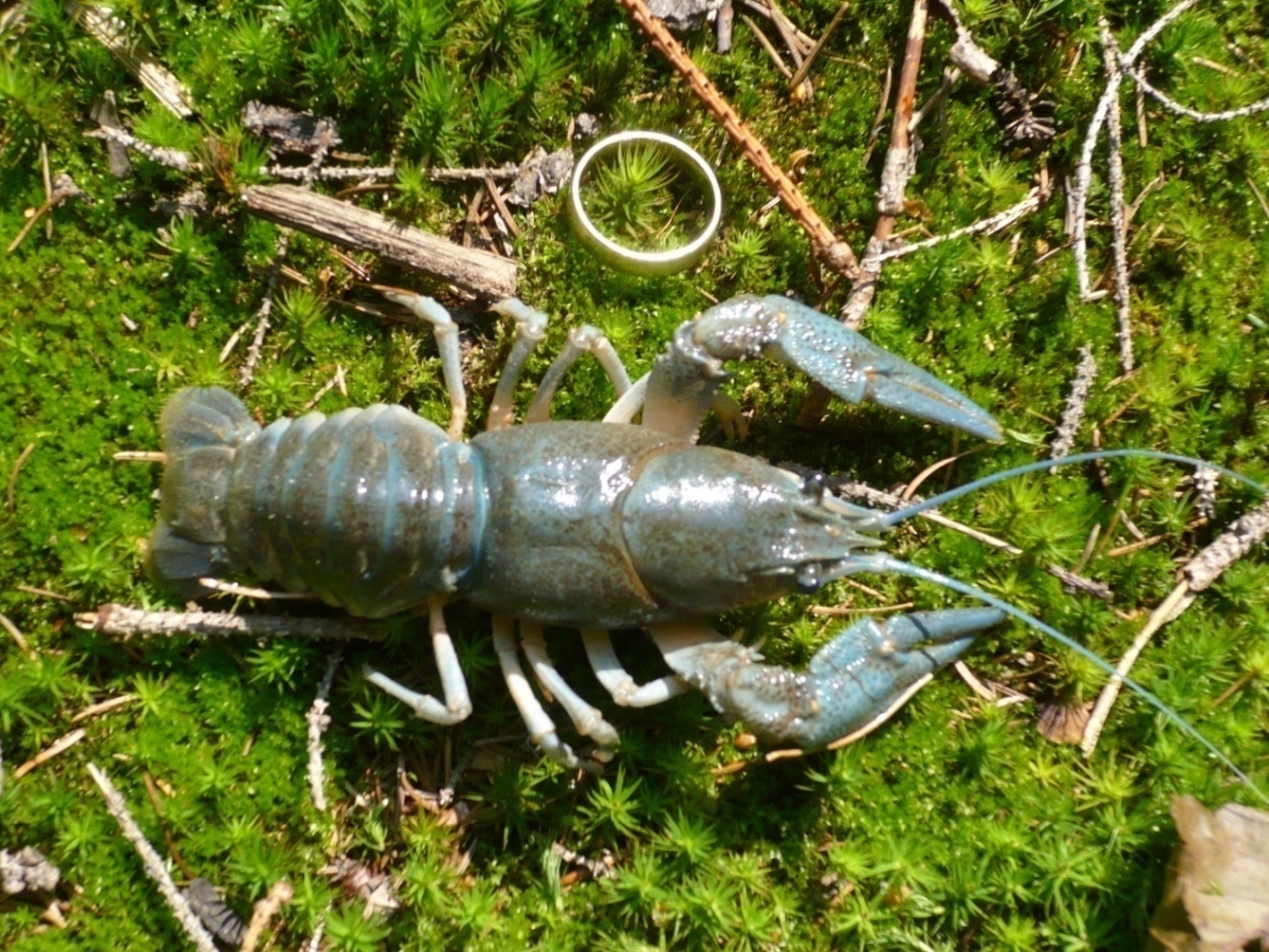 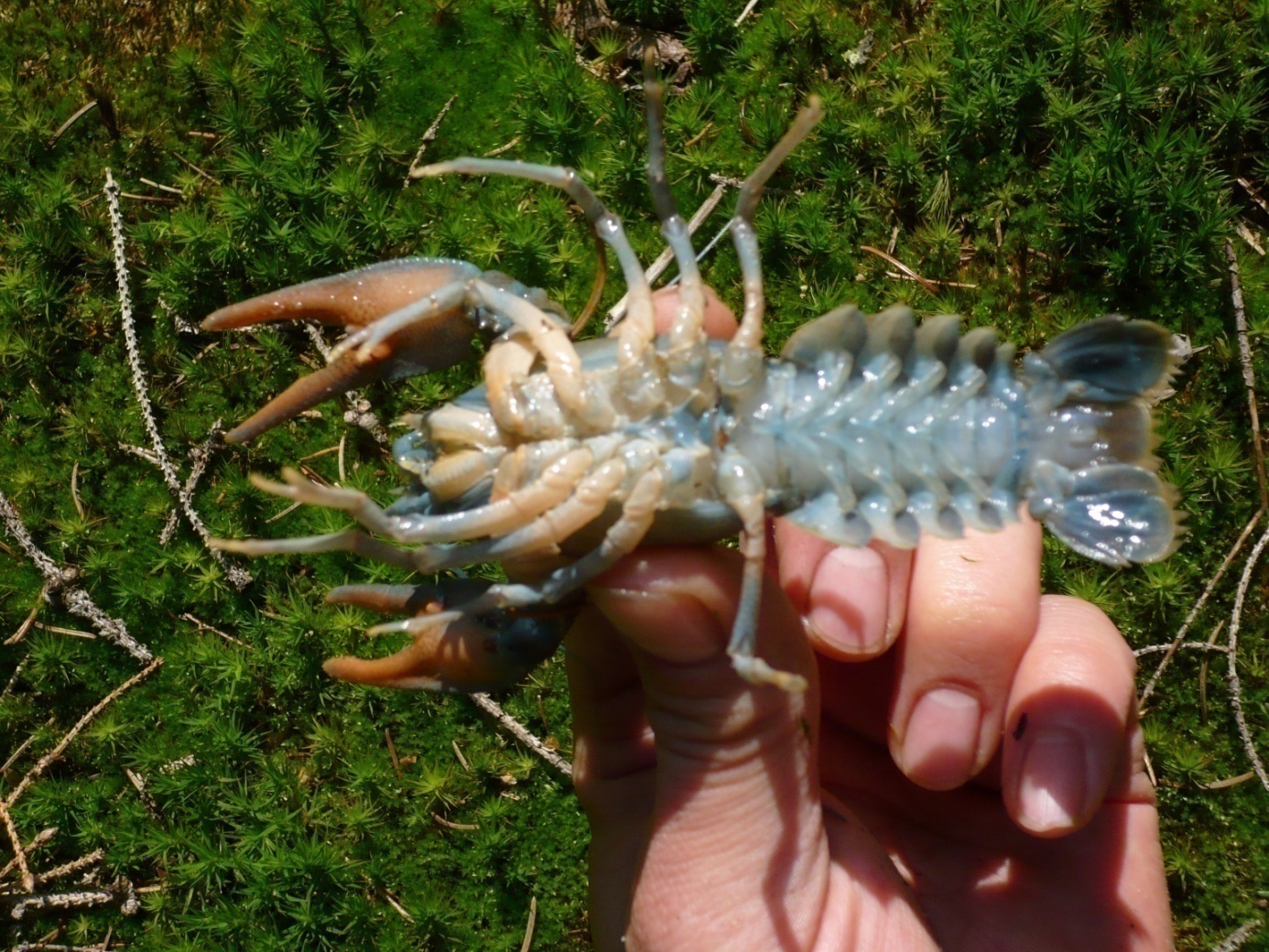 Rak  bahenní  je  méně  náročný  na  čistotu  prostředí.
/ Nakresli si za DP ze str. 43 obr. 79 – Rak /  Buchanka a hrotnatka jsou součástí
PLANKTONU – (zooplanktonu)-drobných vodních živočichů.
/ Nakresli si za DP ze str. 45 obr. 84 – Buchanka /                                   b) m o ř s k é
Humr evropský, krab obecný, garnát, langusta obecná,                   c) s u c h o z e m s k é
Stínka obecná – pod kameny, listím…                V Z D U Š N I C O V C I
/ Nakresli si mnohonožku a stonožku ze str. 46 obr.86 a 87 /           Mnohonožky - třída co článek = 2páry končetin
                                        živí se  odumřelými zbytky organismů  Stonožky - třída co článek = 2 končetiny, jsou dravé Chvostoskoci – třída larvěnka obrovská – skákací vidliceNa ploše 1m do hloubky 30cm se odhaduje (podle druhu půdy)
                         50 000 - 400 000 jedinců různých druhů chvostoskoků,                                             kteří rozkládají odumřelé zbytky organismů.HMYZ – třída/ Nakresli si obrázek VČELY /     Včela  medonosná – vývin proměnou DOKONALOU
VAJÍČKO – LARVA – KUKLA – DOSPĚLEC
- hospodářsky  velmi  významná
                - instinktivní (vrozené)  chování
                              - rojení, roj, úl – / NAKRESLI si do sešitu ! /DĚLNICE: 6-8 týdnů, krmí larvy, staví voskové plásty, čistí úl,                  přináší pyl a nektar z něhož nadhltanovou žlázou                       tvoří med a mateří kašičku. (20 - 70 000)MATKA: 3-4 roky, klade vajíčka je (jen jedna).TRUBEC: 6 týdnů, je z neoplozených vajíček, v úlu je jen                     v létě, na podzim je VYHNÁN, při svatebním letu                oplodní matku. (300 - 600)/ Vypracuj do sešitu otázky ze strany 50: 1., 2., 3., 4., 5., 6.,
 - otázky propiskou, odpovědi tužkou! / HMYZ S PROMĚNOU NEDOKONALOU
Vývin probíhá - BEZ stádia KUKLY - larvální stádium (NYMFA) – nemá plně vyvinuty KŘÍDLA a POHLAVNÍ ORGÁNY!     Rybenky – řád
/Opiš si a nakresli do sešitu - str. 51, obr. 101/     Vážky – řád   / Nakresli si ze str. 51 obr. 102 /
- 2 páry hustě žilkovaných křídel, kousací ústrojí, složené
     oči. Vajíčka kladou do vody. NYMFY = 1-2 roky vodní 
             dravé NAJÁDY.
Druhy:  /Vypiš si z učebnice str. 51/ Švábi – řád          / Nakresli si z učebnice /
Druhy:  Šváb obecný – zploštělý, hlava dolů, kousací 
                ústrojí, dlouhá tykadla, jen samci mají křídla, v do-
                mácnostech-skladech či pekárnách znečišťují svými
                výkaly prostředí. V teplých oblastech rozkládají orga-
                nickou hmotu.
Rus domácí – něco jako menší šváb.
         Škvoři – Škvor obecný      Saranče – řád
- kousací ústrojí, krátká tykadla, sluchové ústrojí je na prvním
  zadečkovém článku.Druhy:  /Vypiš si z učebnice/ Kobylky – řád / Napiš si ZNAKY - str. 53 /
Druhy:  Kobylka zelená – sluchové ústrojí v HOLENI 
                                               předního páru končetin          Cvrček polní – v zemi si hloubí chodby, všežravec 
   Krtonožka obecná – přední pár končetin je uzpůsoben 
             k hrabání, je všežravá, škody na kořenech rostlin      Strašilky – řád / Napiš si výpisky - str. 53 /       Vši – řád / Napiš si ZNAKY - str. 54 /-sají krev, mohou přenášet skvrnitý TYFUS-vajíčka jsou HNIDY, důležitá je důsledná HYGIENADruhy:  Veš šatní a dětská      Stejnokřídlí – řád / Napiš si ZNAKY - str. 54 /Druhy:  /Vypiš si z učebnice a nakresli si MŠICI// Nakresli si za DP ze str. 54 = 2-obr. 111, 112 /      Ploštice – řád / Napiš si ZNAKY - str. 55 // Nakresli si za DP ze str. 55 = 2-obr. 113, 114, 115, 116 /HMYZ S PROMĚNOU DOKONALOU
Larvy se podstatně liší od dospělého jedince. Během vývinu se larvy vždy mění ve stádiu KUKLY.      Síťokřídlí – řád           / Napiš si ZNAKY - str. 56 /
ZLATOOČKA obecná – zelenavé zbarvení, na spodní stranu 
                                  listu, larvy jsou DRAVÉ – predátoři MŠIC!!!
MRAVKOLEV – okraje lesů - suché písčité půdy, dospělci létají 
                 večer, larvy jsou DRAVÉ – predátoři např. mravenců.
                 / Nakresli si ze str. 55 a 56 obr. 117, 118 /      Blanokřídlí – řád /DP: Nakresli str. 58 obr. 125 /     
       / Napiš si ZNAKY = Shrnutí - str. 58 /                   Druhy: ČMELÁCI, VČELY, VOSY, SRŠNI, MRAVENCI, LUMCI, LUMČÍCI 
              /DP: Nakresli si LUMKA velkého-str.57 obr.122/
       BROUCI – řád / Napiš si SHRNUTÍ - str. 62 /
    Vypiš do sloupce ČELEDI a vedle přiřaď 1 a více DRUHŮ:
1. SLUNÉČKOVITÍ – SLUNÉČKO sedmitečné, dvoutečné, 
2. STŘEVLÍKOVITÍ – STŘEVLÍK zlatolesklý, měděný, fialový
3. VRUBOUNOVITÍ-CHROUST obecný, chrobák, nosorožík,
                                    zlatohlávek, vruboun posvátný
4. MANDELINKOVITÍ-MANDELINKA bramborová, dřepčíci
5. NOSATCOVITÍ-KLIKOROH devětsilový, borový, PILOUS
6. KŮROVCOVITÍ-(kůrovci) LÝKOŽROUT smrkový, /feromony/
7. ČERVOTOČOVITÍ – ČERVOTOČ proužkovaný
8. TESAŘÍKOVITÍ-TESAŘÍK obrovský, alpský, kozlíček dazule
9. ROHÁČOVITÍ-ROHÁČ obecný-POHLAVNÍ DVOUTVÁRNOST
10. MRCHŽROUTOVITÍ-HROBAŘÍK obecný-larvy se živý mršinami 
11. PÁTEŘÍČKOVITÍ-PÁTŘÍČEK sněhový-živí se i mšicemi
12. SVĚTLUŠKOVITÍ-SVĚTLUŠKA menší-samec nemá křídla
13. POTÁPNÍKOVITÍ-POTÁPNÍK vroubený
14. VODOMILOVITÍ-VODOMIL černý – býložravec    DVOUKŘÍDLÍ – řád / Napiš si SHRNUTÍ - str. 64 /
Druhy: 1. Moucha domácí    
        2. Masařka obecná – na zadečku kostkovanou kresbu
    3. Bzučivka – kovově leskle zelený zadeček
4. Ovád bzučivý – u vody
5. Střeček hovězí – larvy v hlavových dutinách hostitelů
6. Komáři – jen samice saje krev, samec nektar, Anofeles-malárie
7. Pakomáři – nebodají, mají rozvětvená tykadla, larvy-patentky
8. Pestřenky – umí se v letu zastavit
9. Vrtule třešňová-na křídlech 4 tmavé proužky
         BLECHY – řád              / str. – 65 /
Blecha obecná - saje krev, bez potravy vydrží i několik měsíců
                CHROSTÍCI - řád     / str. – 66 /
Vodní larvy žijí ve schránce. Dospělci na křídlech jemné chloupky.
MOTÝLI – řád  / Napiš si SHRNUTÍ - str. 69 /                         A.   DENNÍ  MOTÝLI
      Babočky
Babočka paví oko, kopřivová, admirál, osiková
      Modrásci-nápadná pohlavní dvoutvárnost- housenky mnoha druhů se vyvíjejí v mraveništích
                       Modrásek jetelový            Vřetenušky
-při vyrušení upadají do nehybnosti, Vřetenuška obecná    Nejvíce druhů motýlů žije v TROPECH.                          B.   NOČNÍ  MOTÝLI    LišajovéLišaj – borový, paví oko, svlačcový,
                  smrtihlav (NAKRESLIT si nějakého z učebnice)
                  - až 50 km/h, na hrudi má lebku
                  - přilétá z jihu v červnu          Martináč hrušňovýnejvětší motýl Evropy, housenka se živí listy ovocných stromů     Bourec morušový- PŘEČTI si ze str. 69 a napiš si několik zajímavostí sám                Bekyně mniška- odpověz na tyto otázky a nakresli si kokon:    a) Ve kterých lesích hrozí přemnožení?   b) Kdo je predátorem housenek?   c) Jaký živočich hubí dospělce?   d) Který pták vyhledává její nakladená vajíčka?     Mol šatní- housenky požírají hlavně tkaniny a kožešiny     Zavíječ paprikový- živí se sušenými plody a kuchyňskými zásobami     Obaleč jablečný- /DP: nakresli si obr. 177- str. 69/      Přástevník medvědí      Stužkonoska modrá, dubová, atd.Vynasnaž se zapamatovat si obrázky druhů z učebnice!OSTNOKOŽCI – kmenDruhy: DP - /Vypiš a nakresli tužkou z UČEBNICE!/